ПРОТОКОЛзаседания антитеррористической комиссиигородского поселения Рощинскиймуниципального района Волжский Самарской областиот  30 апреля 2020 г. № 2ПРЕДСЕДАТЕЛЬСТВОВАЛГлава городского поселения Рощинский Деникин С.В.Секретарь:В.Г.КалмыковаЧлены комиссии:В.Н.ГорбаченкоН.П.ОщепковаИнформацию В.Е.Соленика – и.о. заместителя начальника полиции Отдела МВД РФ по Волжскому району Самарской области, принять к сведению. 2. Провести проверку по вопросам общественной безопасности и антитеррористической защищенности мест летнего отдыха детей, расположенных на территории городского поселения Рощинский муниципального района Волжский Самарской области. 3. Провести комиссионное обследование мест проведения праздничных мероприятий, в том числе объектов культуры, образования и дошкольных учреждений; - провести инструктажи, оказать методическую и практическую помощь руководству и персоналу объектов, выделенных для проведения праздничных мероприятий, в вопросах организации защищенности зданий, сооружений и  прилегающей территории от угроз террористического характера, противопожарной безопасности и иных чрезвычайных ситуаций; - уточнить расчеты сил и средств, привлекаемых к мероприятиям по минимизации или ликвидации возможных последствий проявлений терроризма; - заблаговременно информировать Отдел МВД РФ по Волжскому району Самарской области (Фомин) о планируемых массовых мероприятиях, в том числе о поступивших уведомлениях о проведении публичных мероприятий. Информацию о результатах обследования указанных объектов и устранении выявленных недостатков, направить в отдел общественной безопасности и противодействия коррупции Администрации муниципального района Волжский Самарской области (Муханчалов).  4.Осуществить проверки состояния антитеррористической защиты жилых комплексов, зданий, сооружений и т.п., принять меры по исключению несанкционированного доступа посторонних в нежилые помещения, в т.ч. на чердаки и подвалы; - в целях предупреждения возможного совершения террористического акта обеспечить ограничение доступа посторонних лиц в подвальные и чердачные помещения жилых домов и объектов жизнеобеспечения; - предоставлять в Отдел МВД России по Волжскому району Самарской области (Фомин) сведения о лицах,  сдающих в наем жилье иностранным гражданам;  - своевременно предоставлять в Отдел МВД России по Волжскому району Самарской области (Фомин) сведения по иностранным гражданам,  которые находятся (или прибыли) на территории  поселений муниципального района Волжский Самарской области, для проверки их на возможную причастность к экстремистско-террористической деятельности; - активизировать информационно-пропагандистскую работу с населением, направленную на повышение бдительности граждан, и порядку действий при получении информации о возможном совершении теракта. Срок: постоянно. 5. В целях обеспечения контроля за оперативной обстановкой организовать и обеспечить круглосуточное дежурство ответственных лиц администрации в период с 29 апреля 2020 по 2 мая 2020 года и 09 мая 2020 года. Особое внимание обратить на оперативное предоставление информации о складывающейся обстановке в ЕДДС Администрации муниципального района Волжский Самарской области (Носовский). Графики дежурств предоставить в ЕДДС Администрации муниципального района Волжский Самарской области (Носовский) до 28 апреля 2020 г. Срок: постоянно. 6. Организовать и обеспечить охрану общественного порядка при  проведении массовых праздничных мероприятий с привлечением членов добровольных народных дружин. Срок: в период проведения мероприятий согласно отдельному графику. 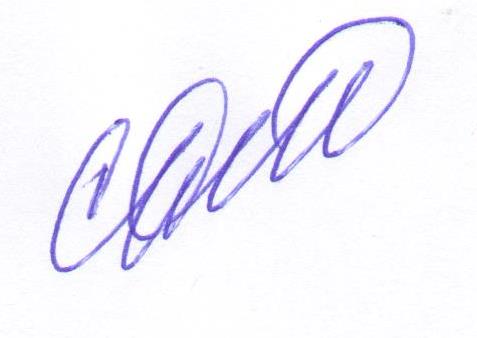 Глава городского поселения Рощинский 				Деникин С.В.